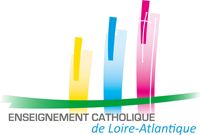 LE CARNET DE SUIVI DES APPRENTISSAGESMON CAHIER DE REUSSITES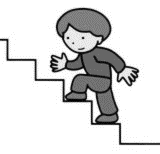 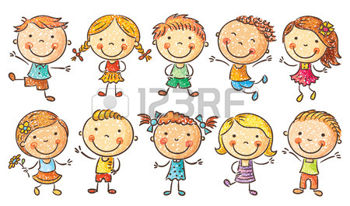 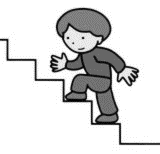 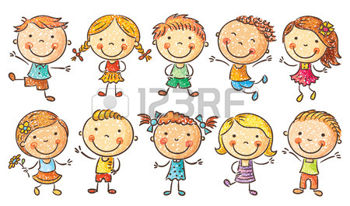      NOM :                                               PRENOM :    ECOLE :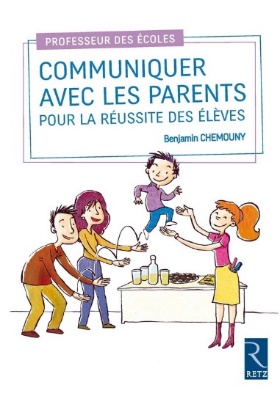 Ce programme invite les enseignants à repenser les manières d’accompagner les progrès des enfants et d’évaluer ce qu’ils apprennent. Cette évaluation, qui se veut bienveillante, s’appuie sur une observation attentive et une interprétation de ce que chaque enfant dit ou fait. Deux supports vous seront désormais transmis :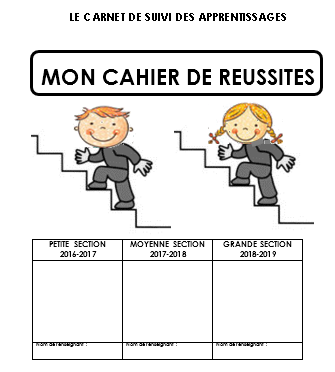 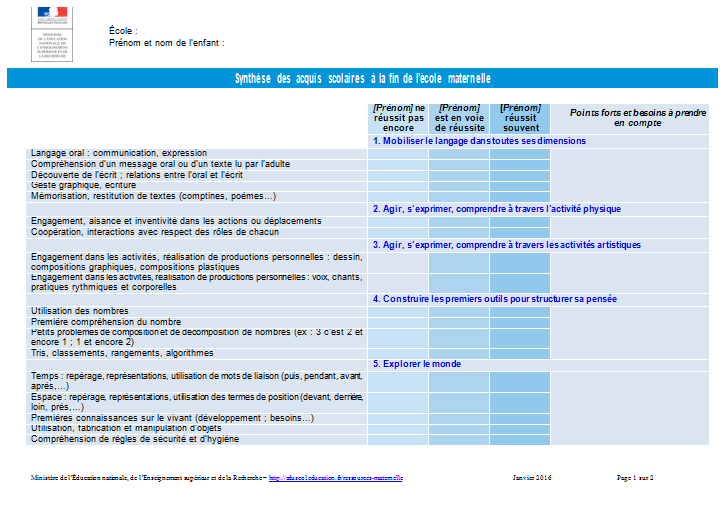 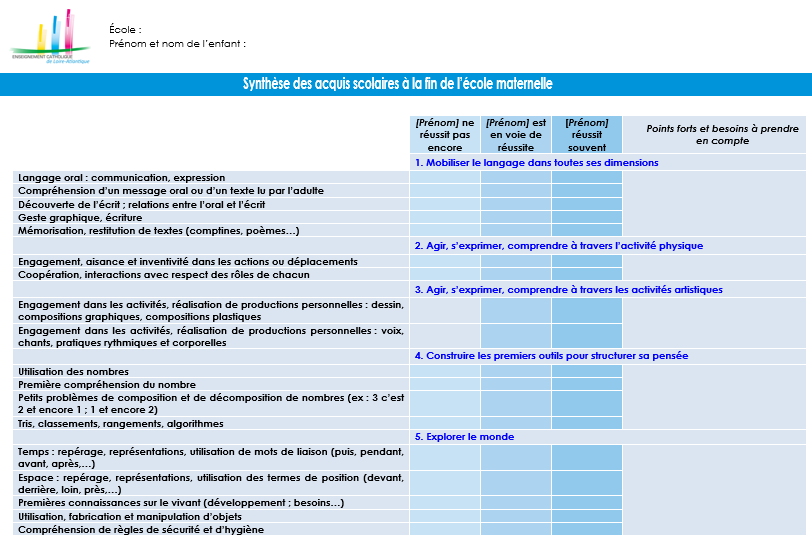 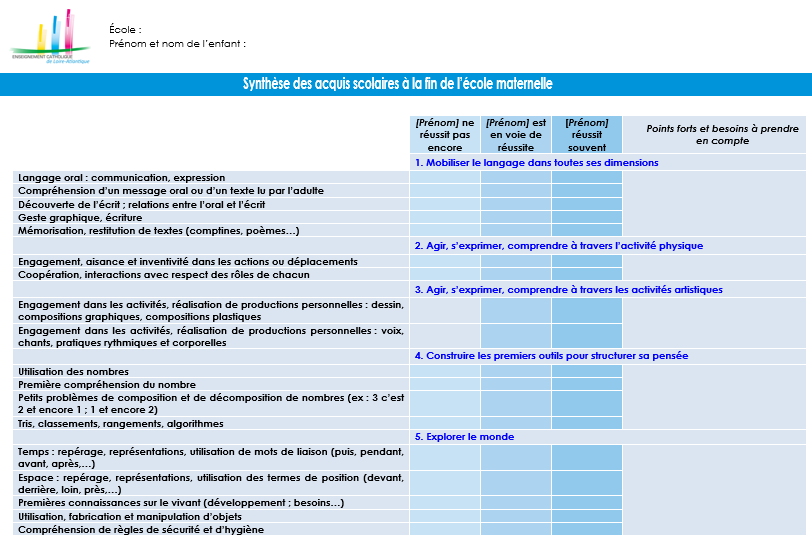 Vous trouverez dans ce cahier plusieurs types de pages :« Les chemins d’apprentissage » : ces pages sont renseignées avec l’enfant dans le cadre d’un entretien. Les étapes de réussite, vers l’acquisition d’un attendu, sont illustrées et sont collées au fur et à mesure des réussites de l’enfant. Le nombre d’étapes varient d’un attendu à l’autre.« Mes petites et grandes victoires » : ces pages sont également renseignées par l’enfant après dialogue avec l’enseignant. Des traces diverses peuvent montrer ses réussites : une réalisation de votre enfant, une photographie, une illustration, une courte phrase dictée par votre enfant à son enseignant pour dire ce qu’il sait maintenant faire ou ce qu’il a compris, etc. « Les observations de l’enseignant » : ces pages sont renseignées par l’enseignant, et mentionnent les progrès de l’enfant. Tout ce qui est appris à l’école maternelle ne se trouve pas nécessairement dans ce carnet, l’enseignant ayant d’autres outils pour suivre les progrès. Chaque enfant apprend à son rythme et tous les carnets ne sont donc pas identiques et ne doivent pas être comparés.Ce carnet vous sera communiqué par l’enseignant régulièrement (au moins deux fois par an : indiquer les périodes de remise du cahier) pour que vous puissiez en prendre connaissance. Ce sera pour vous l’occasion de vous rendre compte des progrès de votre enfant et d’en parler avec lui. Vous voudrez bien le signer à la dernière page, avant de le rendre à l’école. Si vous le souhaitez, vous pourrez demander à l’enseignant un rendez-vous pour en discuter.   L’équipe enseignanteMOBILISER LE LANGAGE DANS TOUTES SES DIMENSIONS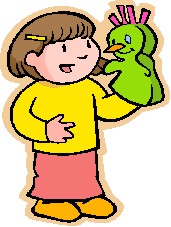 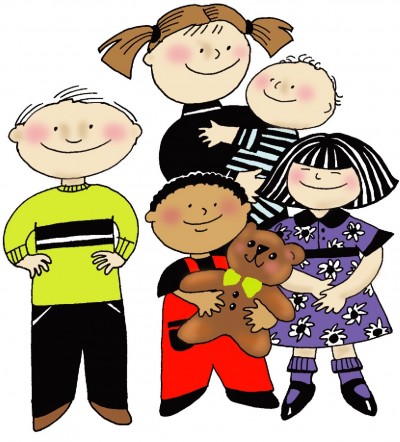 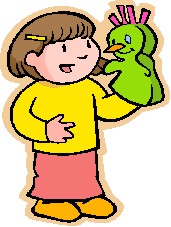 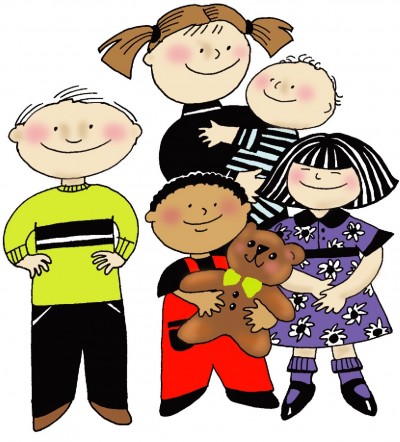 Domaine : MOBILISER LE LANGAGE DANS TOUTES LES DIMENSIONSDomaine : MOBILISER LE LANGAGE DANS TOUTES LES DIMENSIONSDomaine : MOBILISER LE LANGAGE DANS TOUTES LES DIMENSIONSDomaine : MOBILISER LE LANGAGE DANS TOUTES LES DIMENSIONSDomaine : MOBILISER LE LANGAGE DANS TOUTES LES DIMENSIONS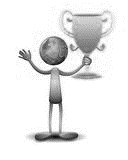 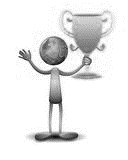 AGIR, S’EXPRIMER, COMPRENDRE A TRAVERS L’ACTIVITE PHYSIQUE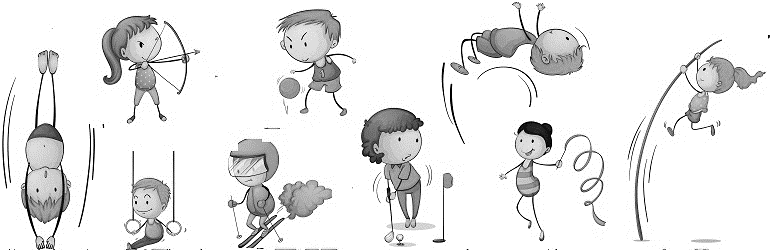 Domaine : AGIR, S’EXPRIMER ET COMPRENDRE A TRAVERS L’ACTIVITE PHYSIQUEDomaine : AGIR, S’EXPRIMER ET COMPRENDRE A TRAVERS L’ACTIVITE PHYSIQUEDomaine :  AGIR, S’EXPRIMER ET COMPRENDRE A TRAVERS L’ACTIVITE PHYSIQUEDomaine : AGIR, S’EXPRIMER ET COMPRENDRE A TRAVERS L’ACTIVITE PHYSIQUEDomaine : AGIR, S’EXPRIMER ET COMPRENDRE A TRAVERS L’ACTIVITE PHYSIQUEAGIR, S’EXPRIMER, COMPRENDRE A TRAVERS LES ACTIVITES ARTISTIQUES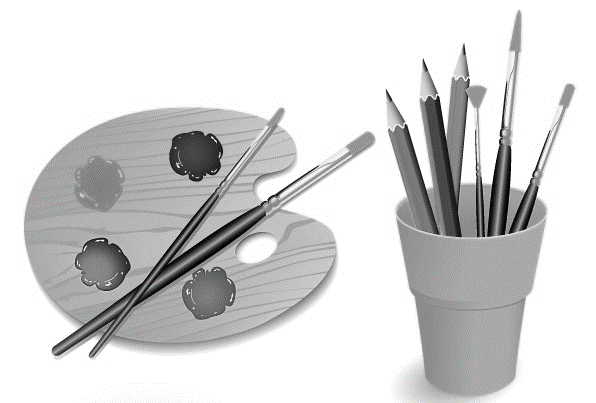 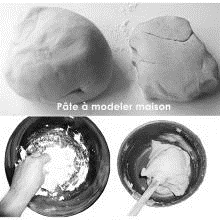        Domaine : AGIR, S’EXPRIMER ET COMPRENDRE A TRAVERSLES ACTIVITES 	ARTISTIQUES  Domaine : AGIR, S’EXPRIMER ET COMPRENDRE A TRAVERS LES ACTIVITES ARTISTIQUESDomaine : AGIR, S’EXPRIMER ET COMPRENDRE A TRAVERS                    LES ACTIVITES 	ARTISTIQUESDomaine : AGIR, S’EXPRIMER ET COMPRENDRE A TRAVERS                    LES ACTIVITES 	ARTISTIQUESCONSTRUIRE LES PREMIERS OUTILS POUR STRUCTURER SA PENSEE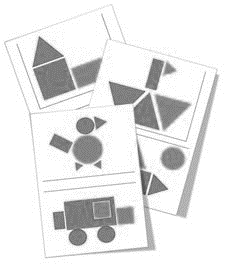 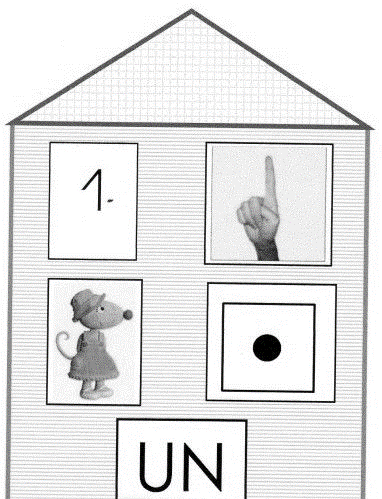 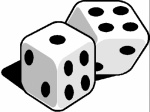 Domaine : CONSTRUIRE LES PREMIERS OUTILS POUR STRUCTURER SA PENSEEDomaine : CONSTRUIRE LES PREMIERS OUTILS POUR STRUCTURER SA PENSEEDomaine : CONSTRUIRE LES PREMIERS OUTILS POUR STRUCTURER SA PENSEE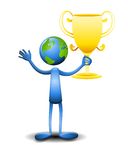 Attendu : Dire la suite des nombres jusqu’à 30.                   Lire les nombres écrits en chiffres jusqu’à 10.Je colorie la case du nombre sur lequel je m’arrête en récitant la comptine numérique.       J’entoure des nombres que je sais retrouver sur la frise numérique.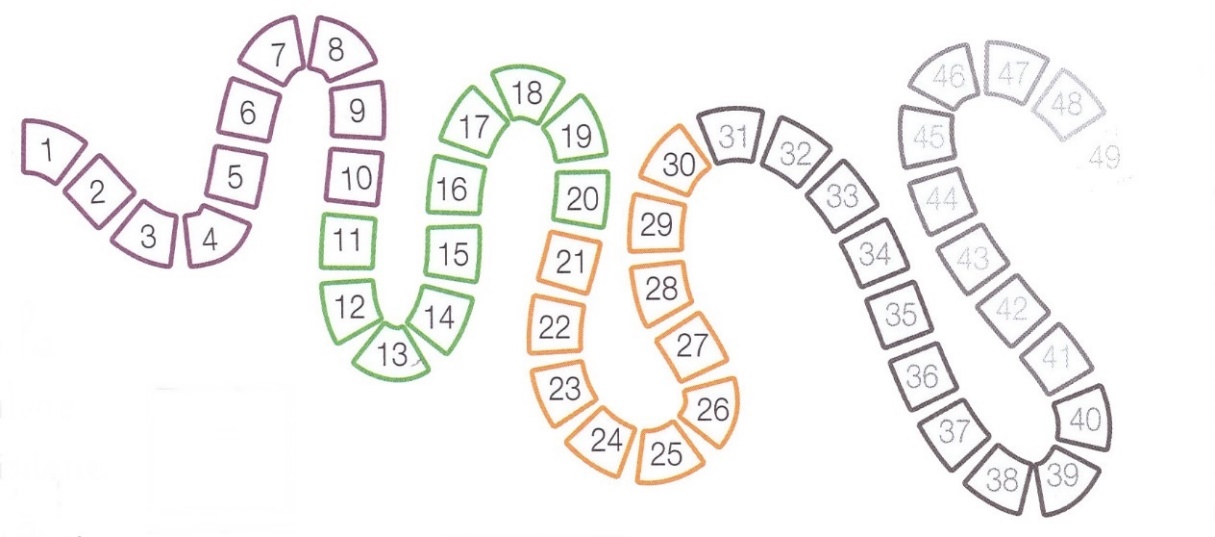 Je surligne les chiffres que je reconnais et que je nomme.Domaine : CONSTRUIRE LES PREMIERS OUTILS POUR STRUCTURER SA PENSEEAttendu : Savoir nommer quelques formes planes (carré, triangle, rond ou disque, rectangle)  et reconnaître quelques solides (cube, pyramide, boule, cylindre).Je coche ce que je reconnais puis ce que je nomme. Je peux aussi coller d’autres formes ou solides que je connais.Domaine : CONSTRUIRE LES PREMIERS OUTILS POUR STRUCTURER SA PENSEEDomaine : CONSTRUIRE LES PREMIERS OUTILS POUR STRUCTURER SA PENSEEEXPLORER LE MONDE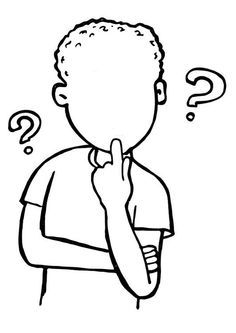 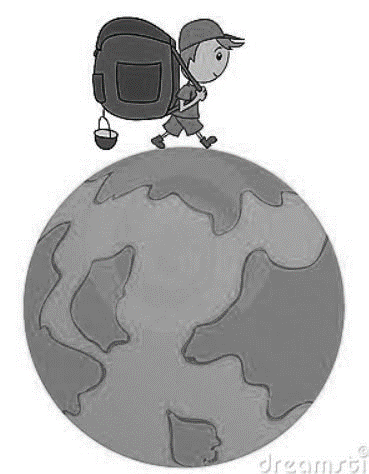 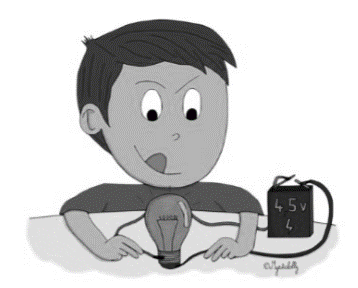 Domaine : EXPLORER LE MONDEDomaine : EXPLORER LE MONDEDomaine : EXPLORER LE MONDEDomaine : EXPLORER LE MONDE 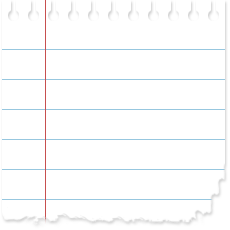 MA PREMIERE ANNEE SCOLAIREMON ANNEE DE PETITE SECTIONCe que pense l’enseignant de mes progrès :Signature du chef d’établissement :MA DEUXIEME ANNEE SCOLAIRE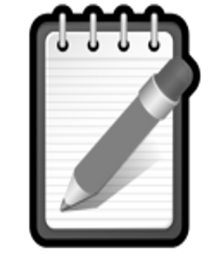 MON ANNEE DE MOYENNE SECTIONCe que pense l’enseignant de mes progrès :Signature du chef d’établissement :MA TROISIEME ANNEE SCOLAIRE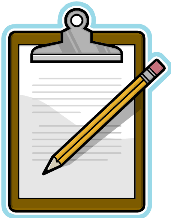 MON ANNEE DE GRANDE SECTIONCe que pense l’enseignant de mes progrès :Signature du chef d’établissement :PETITE SECTION2016-2017MOYENNE SECTION 2017-2018GRANDE SECTION2018-2019Nom de l’enseignant :Nom de l’enseignant :Nom de l’enseignant :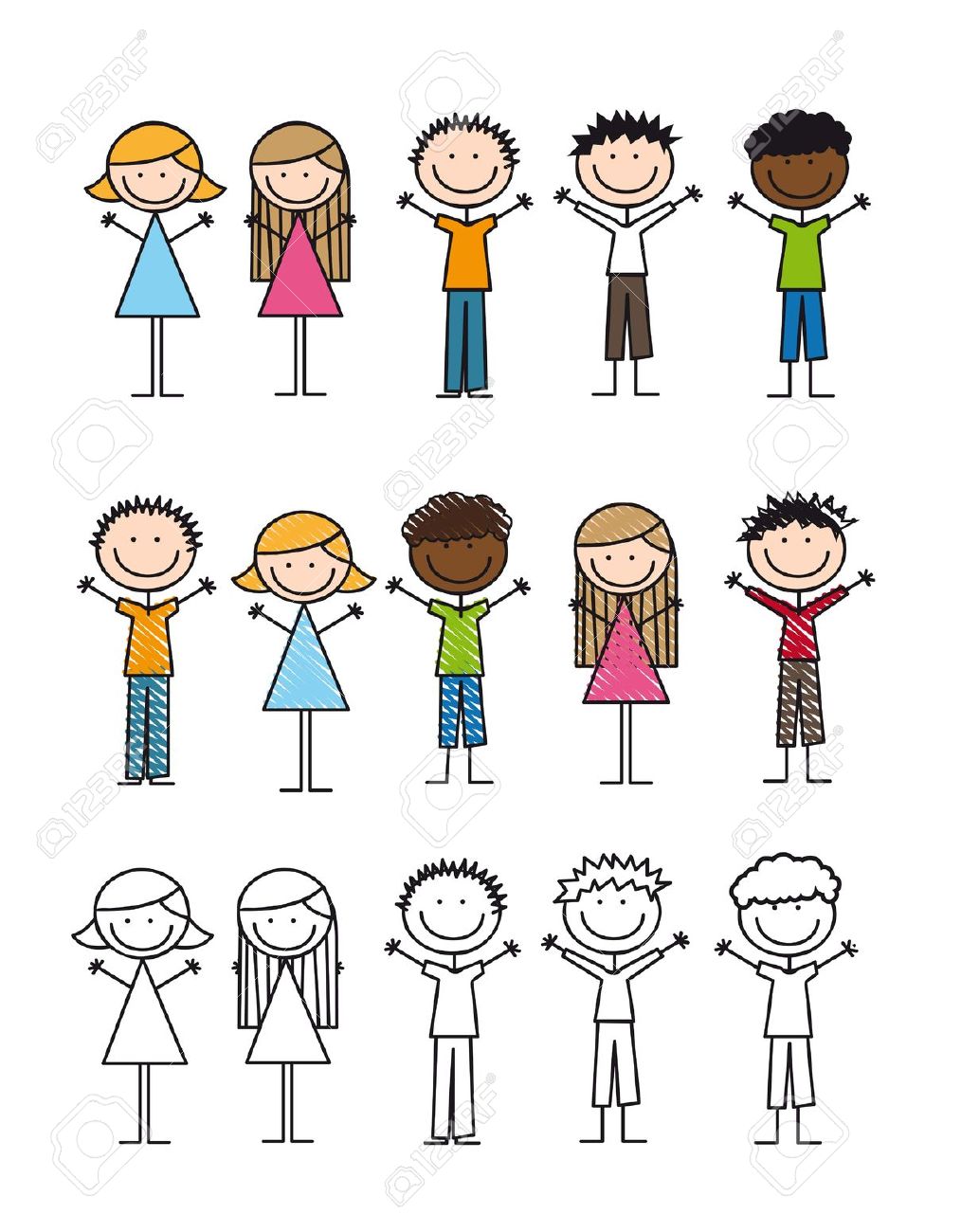 0Je reconnaisJe nomme1 Je reconnaisJe nomme2Je reconnaisJe nomme3Je reconnaisJe nomme4Je reconnaisJe nomme5Je reconnaisJe nomme6Je reconnaisJe nomme7Je reconnaisJe nomme8Je reconnaisJe nomme9Je reconnaisJe nommeSavoir nommer quelques formes planes (carré, triangle, cercle ou disque, rectangle) et reconnaître quelques solides (cube, pyramide, boule, cylindre).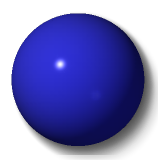 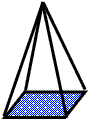 Je reconnais Je reconnais Je nomme Je nomme DATE :BILAN 1Signature de l’enseignant :Observations et signature des parents :DATE :BILAN 2Signature de l’enseignant :Observations et signature des parents :DATE :BILAN 1Signature de l’enseignant :Observations et signature des parents :DATE :BILAN 2Signature de l’enseignant :Observations et signature des parents :DATE :BILAN 1Signature de l’enseignant :Observations et signature des parents :DATE :BILAN 2Signature de l’enseignant :Observations et signature des parents :